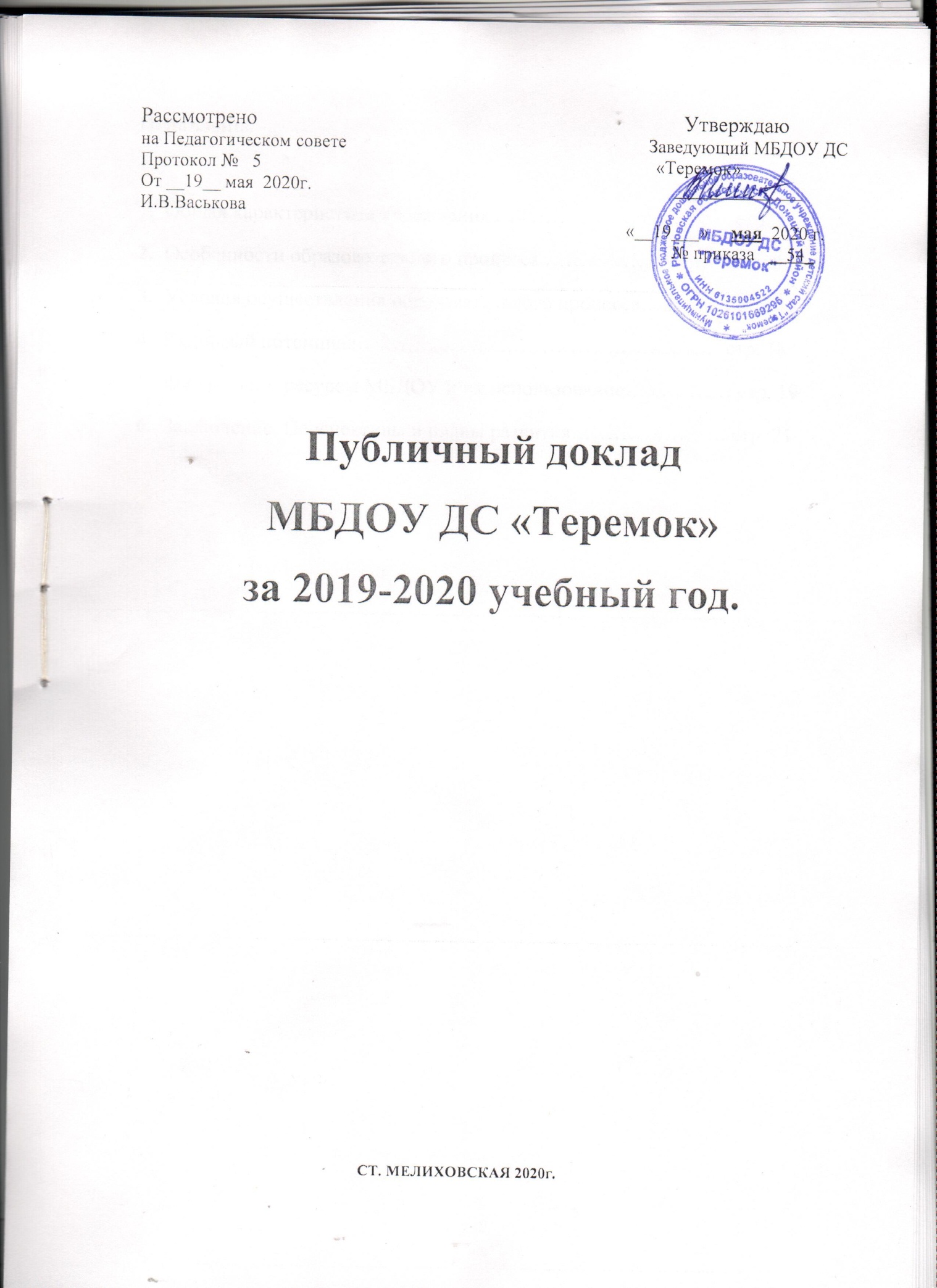 ОглавлениеОбщая характеристика учреждения …………………………     стр. 3Особенности образовательного процесса ……………………...стр. 8Условия осуществления образовательного процесса…………. стр. 15Кадровый потенциал…………………………………………… стр. 18Финансовые ресурсы МБДОУ и их использование…………… стр. 19Заключение. Перспективы и планы развития…………………. стр. 211. Общая характеристика  МБДОУ ДС  «Теремок» и условий его функционирования.Полное наименование Организации: муниципальное бюджетное дошкольное образовательное учреждение детский сад «Теремок».Сокращенное наименование Организации: МБДОУ ДС «Теремок».МБДОУ ДС «Теремок» основан 01 июня 1974г.Справочный телефон:  8 (86351) 9-26-06Адрес электронной почты:  MDOY6-MEL@YANDEX.RUАдрес сайта:  ТЕРЕМОК-УД.РФОрганизация является некоммерческой, не ставит основной целью деятельности извлечение прибыли.  Место нахождения Организации: Юридический адрес: - 346562, Ростовская область, Усть-Донецкий район, ст. Мелиховская, ул. Р-Люксембург, 141.- 346562, Ростовская область, Усть-Донецкий район, ст. Мелиховская, пер.12-й, 8. Организация  имеет в своей структуре филиалы, обеспечивающее осуществление образовательной деятельности с учетом уровня, вида и направленности реализуемых образовательных программ, формы обучения и режима пребывания воспитанников. Филиалы не является юридическим лицом и  действуют на основании Устава Организации и Положения о филиале:детский сад «Ромашка» филиал муниципального бюджетного дошкольного образовательного учреждения детского сада  «Теремок», расположенный по адресу:346563, Ростовская область, Усть-Донецкий район, п. Керчикский, ул. Виноградная, 3А;детский сад «Колокольчик» филиал муниципального бюджетного дошкольного образовательного учреждения детского сада  «Теремок», расположенный по адресу:346563, Ростовская область, Усть-Донецкий район, х. Исаевский, пер. Весёлый, 6.Учредителем и собственником имущества Организации является муниципальное образование «Усть-Донецкий район».Место нахождения учредителя: 346550, Российская Федерация, Ростовская область, р.п. Усть-Донецкий, ул. Ленина,18.Адрес электронной почты    RONO55@UDONET.DONPAC.RUАдрес сайта:                             HTTP://WWW.UDONOBR.RUОрганизация обладает автономией, под которой понимается самостоятельность в осуществлении образовательной, научной, административной, финансово-экономической деятельности, разработке и принятии локальных нормативных актов в соответствии с действующим законодательством и настоящим уставом.  Режим работы МБДОУ ДС «Теремок» установлен Учредителем.пятидневная рабочая неделя, с 7.00 до 21.00 часов;14-часовое пребывание детей;в предпраздничные дни с 7.00 до 20.00 часов;выходные – суббота, воскресенье, праздничные дни.Режим работы МБДОУ ДС «Теремок» (модульный), ДС «Колокольчик», ДС «Ромашка»:пятидневная рабочая неделя, с 7.00 до 19.00 часов;12-часовое пребывание детей;в предпраздничные дни с 7.00 до 18.00 часов;выходные – суббота, воскресенье, праздничные дни.Целью Учреждения являетсяВсестороннее формирование личности ребенка с  учетом особенностей его физического, психического развития, индивидуальных возможностей и способностей, развитие и совершенствование образовательного процесса, освоение целевых ориентиров на этапе завершения дошкольного образования.Основными задачами Учреждения является - охрана жизни и укрепление физического и психического здоровья детей; - обеспечение познавательного, речевого, социально-коммуникативного, художественно-  эстетического и физического развития детей; - воспитание с учетом возрастных категорий детей гражданственности, уважения правам и свободам человека, любви к окружающей природе, Родине, семье; - взаимодействие с семьями детей для обеспечения полноценного развития детей;  оказание консультативной и методической помощи родителям (законным представителям) по вопросам воспитания, обучения и развития детей.  В своей деятельности  МБДОУ руководствуется Конституцией Российской Федерации, Конвенцией о правах ребенка, Трудовым кодексом Российской Федерации, Федеральным законом «Об образовании в Российской Федерации», указами и распоряжениями Президента Российской Федерации, постановлениями и распоряжениями  Правительства Российской Федерации, нормативными документами Министерства образования Российской Федерации, Министерства общего и профессионального образования  Ростовской области, локальными нормативными актами Учредителя,  настоящим Уставом и локальными актами МБДОУ.Сведения о воспитанниках МБДОУ ДС  «Теремок» Контингент детей формируется в соответствии с их возрастом. Комплектование контингента детей осуществляется на основании Устава МБДОУ, Правил приема детей в дошкольное образовательное учреждение. В 2019 – 2020 году функционировало  7  групп:Детский сад большое внимание уделяет изучению контингента родителей на основе социальных паспортов, анкетирования. В результате проведенного анализа получены следующие результаты:Спрос на образовательные услуги ДОО не падает. Не выявлено случаев выбытия детей из ДОО по причине неудовлетворенности детским садом.Удовлетворенность населения качеством предоставления организацией услуги по результатам анкетирования на конец года составляет 98.5%.Уровень эффективности образовательного процесса, способствующего позитивным изменениям в личности воспитанников, т.е. изучение динамики формирования у детей интегративных качеств, приобретенных в результате  освоения комплекса образовательных модулей и областей  и в целом ООП ДО  составил 97%. Экономические и социальные условия территории нахождения.Образовательная организация имеет благоприятное социально-культурное окружение: МБОУ МСОШ, Преображенский Храм, сельская библиотека, МБУК КПЦ, ДЮСШ. Данное взаимодействие создает благоприятные возможности для обогащения деятельности в МБДОУ ДС «Теремок», расширяет спектр возможностей по организации оздоровительной, коррекционной работы.Трехуровневая структура управления ДООУправление детским садом осуществляется на принципах единоначалия и самоуправления. Управляющая система состоит из трех структур, деятельность которых регламентируется Уставом ДОО и соответствующими положениями. ДОО имеет управляемую и управляющую системы. Управляемая система состоит из взаимосвязанных между собой коллективов: педагогического – обслуживающего – медицинского – детского. Организационная структура управления ДОО представляет собой совокупность всех его органов с присущими им функциямиI уровень – заведующий,  педагогический совет учреждения, общее собрание работников учреждения, управляющий совет, профсоюз.II уровень – старший воспитатель,  заведующий хозяйством, главный бухгалтер.III уровень – медицинская сестра, воспитатели, младшие воспитатели, обслуживающий персонал.Схема управления МБДОУ ДС «Теремок» Управление МБДОУ осуществляется в соответствии с уставом учреждения, на основе законодательства Российской Федерации, используя принципы единоначалия и самоуправления: Педагогический совет, Общее собрание работников, Управляющий совет.Организационная структура управления МБДОУ представляет собой совокупность всех его органов с присущими им функциями. Управление МБДОУ осуществляется в соответствии с уставом учреждения, на основе законодательства Российской Федерации. Структура образовательного учреждения соответствует решаемым МБДОУ задачам, механизм управления дошкольным учреждением определяет его стабильное функционирование.Таким образом: Управление МБДОУ осуществляется в соответствии с законодательством Российской Федерации и Уставом МДОУ на принципах демократичности, открытости, профессионализма. Сформированная   система  управления  имеет общественную направленность, т.е.:-   сформированы органы государственно-общественного управления учреждением;-    развиваются  инновационные способы информирования общественности о состоянии дел и результатах функционирования и развития  образовательного учреждения через интернет. План развития и приоритетные задачи на 2020-2021 год:Учитывая современные тенденции развития системы образования в Российской Федерации (введение ФГОС ДО), итоги работы педагогическим коллективом определяются следующие годовые задачи: 1. Совершенствовать работу по формированию у дошкольников игровых умений, умения самостоятельно организовывать сюжетно-ролевые игры, соблюдать нормы поведения. Создать условия для взаимодействия с родителями (законными представителями) по социальной адаптации детей через сюжетно-ролевые игры:- Развитие социально-коммуникативных навыков у дошкольников, через обогащение сюжетно-ролевых игр;- Повышение компетентности у педагогов по организации сюжетно-ролевых игр в режиме дня;- Овладение педагогами практическими приемами руководства сюжетно-ролевой игры;- Создание оптимальных условий для успешной социализации ребенка, через  сюжетно-ролевые игры.2. Продолжать реализацию комплексной системы физкультурно-оздоровительной работы по обеспечению безопасности, сохранению и укреплению физического и психического здоровья детей, направленной на формирование интереса детей и родителей к физической культуре и здоровому образу жизни:-    Организация взаимодействия специалистов ДОУ и семей воспитанников;- Обеспечение сбалансированности разных видов деятельности, контроля над оптимальной образовательной нагрузкой;- Организация внедрения здоровьесберегающих технологий и различных видов подвижных игр.3. Создать условия  для развития компетентного, конкурентоспособного, ответственного педагогического работника, готового к непрерывному профессиональному совершенствованию и мобильности,  обеспечивающих качество и эффективность образовательной деятельности в ДОО:- Развитие инновационной деятельности по внедрению и реализации программы «Теремок» (для детей от 2 х месяцев до 3 х лет)под редакцией И.А.Лыковой.- Обеспечение совместного целеполагания при планировании методической работы (определение годовых задач, выявление приоритетного направления деятельности, определение содержания научно-методической работы); - Самоанализ педагогической деятельности (обобщение опыта работы, публикации статей, методическое объединение педагогов «Школа совершенствования педагогического мастерства», портфолио педагога, самооценка, творческие отчеты, аналитические отчеты);- Самообразование педагогов (самостоятельное приобретение знаний из различных источников с учетом интересов и склонностей,  дистанционное повышение квалификации в системе непрерывного образования).Темы педагогических советов на 2020-2021 уч.год:Педсовет №1: «Сохранение и укрепление физического и психического здоровья детей дошкольного возраста через формирование у них представлений о здоровом образе жизни» (сентябрь 2020)Педсовет №2:  «Сюжетно-ролевая игра, как условие успешной социализации дошкольника». Организация открытой игровой деятельности во всех возрастных группах (ноябрь 2020)Педсовет №3:«Профессиональная компетентность педагога ДОУ» (март2021)Педсовет №4 «Итоги выполнения годового плана и образовательной программы ДОО 2020-2021уч.год» (май 2021)2. Особенности образовательного процесса.   Образовательный процесс в детском саду регламентируется программой развития, основной образовательной программой дошкольного образования, годовым планом работы, расписанием занятий. Реализация основной образовательной программы осуществляется в соответствии с Федеральным государственным образовательным стандартам дошкольного образования.     МБДОУ реализует ООП, разработанную на основе примерной основной общеобразовательной программы дошкольного образования «От рождения до школы» под редакцией Н.Е. Вераксы, Т.С.Комаровой, М.А.Васильевой;   Учебно-воспитательный процесс в группе раннего развития «Ягодки» МБДОУ ДС «Теремок» реализуется на основе «Образовательной программы дошкольного образования «Теремок» для детей от двух месяцев до трех лет» (проект) / научный руководитель И.А.Лыкова; под общей редакцией Т.В.Волосовец, И.Л. Кириллова, И.А.Лыкова, О.С.Ушакова; комплексной программы «От рождения до школы» под редакцией Н.Е. Вераксы, Т.С. Комаровой М.А. Васильевой; Образовательная программа «Теремок» носит стратегический, комплексный, инновационный и вариативный характер.    Цель программы «Теремок» - создание мотивирующей образовательной среды для освоения ребенком социокультурного опыта по вектору амплификации развития с учетом его возрастных возможностей, индивидуальных особенностей и образовательного запроса его семьи.Модель образовательного процесса   Образовательный процесс в течение дня состоит из  трёх блоков: Первый блок: утренний образовательный блок с 7.30 до 9.00 включает в себя: ·               взаимодействие с семьями детей по реализации основной образовательной программы дошкольного образования;   - самостоятельную деятельность детей; · образовательную деятельность, осуществляемую в процессе организации различных видов детской деятельности (игровой, коммуникативной, трудовой, познавательно-исследовательской, продуктивной, музыкально-художественной, чтения); ·  образовательную деятельность, осуществляемую в ходе режимных моментов. Второй блок: развивающий блок с 9.00 по 11.00 представляет собой образовательную деятельность, осуществляемую в процессе организации различных видов детской деятельности (игровой, коммуникативной, трудовой, познавательно-исследовательской, продуктивной, музыкально-художественной, чтения) в форме игр-занятий.Третий блок: вечерний блок с 15.30 до 19.00 включает в себя:        -  самостоятельную деятельность детей; · образовательную деятельность, осуществляемую в процессе организации различных видов детской деятельности (игровой, коммуникативной, трудовой, образовательно-исследовательской, продуктивной, музыкально-художественной, чтения); ·  образовательную деятельность, осуществляемую в ходе режимных моментов;-взаимодействие с семьями детей по реализации основной общеобразовательной программы дошкольного образования.     В течение дня реализуются все образовательные области: социально - коммуникативное развитие, познавательное развитие, речевое развитие, художественно- эстетическое развитие, физическое развитие.     Организуя пространственную предметно-развивающую среду в группах, наши педагоги учитывают принцип личностно-ориентированной модели воспитания. Все элементы среды связаны между собой по содержанию, масштабу и художественному решению. В групповых комнатах все расположено удобно и доступно для детей. Разные символы каждого центра позволяют им легко ориентироваться в группе.  Игровые центры расположены так, что дети могут свободно заниматься разными видами деятельности, не мешая друг другу.  Задача современной дошкольной организации — заложить нравственные основы в детях, которые сделают их более устойчивыми к нежелательному влиянию, посеять и взрастить в детской душе семена любви к родному дому, к истории родного края, созданной трудом родных и близких людей, тех, кого зовут соотечественниками. Эти идеи являются основой методического обеспечения нравственно-патриотической направленности. Внедрение в образовательный процесс дошкольного учреждения регионального компонента дает детям дошкольного возраста первоначальные представления основ региональной культуры на основе краеведения. Развивает у дошкольников интерес к малой родине, ее культурно-историческим и природным особенностям. Предлагаемый детям материал  меняется в зависимости от изучаемых тематических блоков (макеты, подборки фотографий, пейзажей, выставки и т. д.)    Педагоги оформили подборку дидактических игр, разработали картотеки подвижных игр, физминутки, пальчиковые игры, сюжетно-ролевые игры. Оснастили центр краеведения различными иллюстрационными альбомами, художественной и методической литературой.      Групповые помещения  оборудованы в соответствии с требованиями по созданию предметно-развивающей среды:  - игры для интеллектуального и сенсорного развития;  - детская мебель;  -  центры художественно-эстетического развития;  -  мини-лаборатории для проведения опытов;  -  уголки мастерства (рукотворчество);  -  интеллектуально-развивающие уголки;  - оформлены различные виды театра; - экологические центры.      Таким образом, в детском саду создана благоприятная атмосфера для полноценного развития дошкольников.   Ведущие цели Программы — создание благоприятных условий для полноценного проживания ребенком дошкольного детства, формирование основ базовой культуры личности, всестороннее развитие психических и физических качеств в соответствии с возрастными и индивидуальными особенностями, подготовка к жизни в современном обществе, к обучению в школе, обеспечение безопасности жизнедеятельности дошкольника.Парциальные программы, используемые в воспитательно - образовательном процессе МДОУ:«Формирование начал экологической культуры дошкольников» С.Н. Николаевой, направленной на формирование у ребенка осознанно - правильного отношения к природным явлениям и объектам, которые окружают его, и с которыми он знакомится в дошкольном детстве.«Приобщение детей к истокам русской народной культуры» О.Л. Князева и М.Д.Маханева. Даная программа предлагает новые ориентиры в нравственно-патриотическом воспитании детей, нацеленные на приобщение детей к русской народной культуре. Основная цель программы – способствовать формированию у детей личностной культуры, приобщать их к богатому культурному наследию русского народа, заложить фундамент для освоения детьми национальной культуры, для чего дети должны знать жизнь и быт русского народа, его характер, присущие ему нравственные ценности, традиции, особенности материальной и культурной среды.Программа «Подготовка к школе детей с ОНР в условиях специального детского сада» под редакцией Т.Б. Филичева, Г.В. Чиркина. Основная цель программы — сформировать полноценную фонетическую систему языка, развить фонематическое восприятие и первоначальные навыки звукового анализа.Программа «Основы безопасности детей дошкольного возраста» (Р.Б. Стёркина, О.Л. Князева, Н.Н. Авдеева); Программа предполагает решение важнейшей социально-педагогической задачи - воспитания у ребенка навыков адекватного поведения в различных неожиданных ситуациях.«Цветные ладошки» и «Теремок» И.А.Лыковой. Цель программы - формирование у детей раннего и дошкольного возраста эстетического отношения и художественно-творческих способностей в изобразительной деятельности.В ДОУ  программно-методическое обеспечение составляет 70%, в настоящий момент в стадии полного поэтапного обновления.6. «В краю тихого Дона» под общей ред. Л.А.Балиной. Цель программы – создание условий для приобщения детей к социокультурным нормам, традициям семьи, общества и государства посредством казачьей народной педагогики, развития ценностных отношений и любви к малой Родине – Донскому краю.7) «Цветик – семицветик» под ред. Н.Ю. Куражевой. Цель программы – создание условий для естественного психологического развития ребенка.   Для реализации программных задач педагоги ДОО работают в режиме проектирования. Прежде всего, это анализ ситуации и выбор стратегии.                         Охрана и укрепление здоровья детей.   Целью оздоровительной работы в ДОО является создание устойчивой мотивации в потребности сохранения своего собственного здоровья и здоровья окружающих. Поэтому, очень важно правильно сконструировать содержание воспитательно-образовательного процесса по всем направлениям развития ребенка, отобрать современные программы, обеспечивающие приобщение к ценностям, и прежде всего – к ценностям здорового образа жизни.   В ДОО используются здоровьесберегающие технологии по следующим направлениям:1)      Технологии сохранения и стимулирования здоровья.2)      Технологии обучения здоровому образу жизни.3)      Коррекционные технологии.Усилия работников ДОО, родителей сегодня как никогда направлены на оздоровление ребенка-дошкольника, культивирование здорового образа жизни. Не случайно именно эти задачи являются приоритетными в программе модернизации российского образования. В связи с этим творческой группой была разработана и реализуется программа «Здоровье».     Разработана модель реализации программы «Здоровья», согласно которой работа в ДОО по приобщению к ценностям здорового образа жизни осуществляется в нескольких направлениях: с детьми, их родителями. Так, с детьми организуются подвижные игры, физкультурные занятия, гимнастики и др.  С родителями – работа по укреплению здоровья, консультации. С воспитателями ДОО проводятся мероприятия по формированию представлений о здоровом образе жизни, организации рациональной двигательной активности детей, созданию условий для реализации оздоровительных режимов.          В целях предупреждения распространения заболеваемости среди воспитанников МБДОУ в осенне-зимне-весенний период, осуществлялись санитарно-профилактические мероприятия по предупреждению и профилактике ОРВИ и гриппа, а так же новой коронавирусной инфекции COVID -19 :-        усилен контроль за качеством проведения утреннего фильтра;-        плановая вакцинация детей и работников.-        по рекомендации медицинских работников, родители систематически применяют противовирусные препараты (закладывание в нос оксолиновой мази, фитотерапия с использованием чеснока, прием витамина «Ревит»);-        систематически проводится просветительская работа с родителями детей, посещающих МБДОУ, о необходимости вакцинации детей и употреблению противовирусных препаратов в период подъема заболеваемости.   Сравнительный анализ медицинского обследования детей, поступающих в ДОО, позволил выявить, что увеличилось количество детей, поступающих с хроническими заболеваниями. Все вышеизложенное ставит необходимостью совершенствовать систему лечебно-профилактических мероприятий , активизировать работу по пропаганде здорового образа жизни.   Это актуализирует необходимость создания и внедрения в практику целевой программы «Здоровье», раскрывающей одно из важных направлений целостной системы воспитания, реализуемой в МБДОУ.Организация коррекционной помощи.В МБДОУ функционирует логопедическая группа. В наличии рабочая программа, составленная учителем-логопедом Кутыревой Е.Ю.Деятельность учителя – логопеда:Цель-        коррекция речевого нарушения (недостатки звукопроизношения и фонационного оформления речи, фонематического восприятия, слоговой структуры слов, лексики, грамматики, связной речи). Задачи:-        практическое усвоение лексических и грамматических средств языка.-        формирование правильного произношения (воспитание артикуляционных навыков, звукопроизношения, слоговой структуры и фонематического восприятия). .-        развитие навыков связной речи.     На начало и конец учебного года обследованы две группы: подготовительная к школе и старшая. Выборочно обследованы  дети  средней, младшей группы. С родителями детей, у которых была выявлена речевая патология, проведены консультации.Общие количество детей с ОВЗ от общей численности детей в ДОУ –13%Основные формы работы с родителями (законными представителями)  Согласно федеральному закону РФ «Об образовании в Российской Федерации» родители «имеют преимущественное право на обучение и воспитание детей перед другими лицами. Они обязаны заложить основы физического, нравственного и интеллектуального развития личности ребенка». Родителям традиционно помогали и помогают педагоги-профессионалы. ФГОС ДО ставит перед дошкольными образовательными организациями задачу «обеспечения психолого - педагогической поддержки семьи и повышения компетентности родителей (законных представителей) в вопросах развития и образования , охраны и укрепления здоровья детей». На наш взгляд залог успеха во взаимодействии детского сада и семьи – это открытость дошкольного учреждения, сотрудничество педагогов и родителей в интересах ребенка.В нашем детском саду большое внимание уделяется организации работы в режиме открытой образовательной системы. Важнейшими инструментами реализации данной стратегии является официальный сайт детского сада. Это источник активной информации о жизни детей и работе педагогического коллектива. Например, на сайте детского сада размещены многочисленные фотоальбомы, позволяющие познакомится с образовательным процессом, группами, педагогами. Посредством сайта родители оперативно информируются о важных событиях из жизни детского сада, планируемых и состоявшихся мероприятиях, конкурсах, проектах, акциях, рассказывается о достижениях воспитанников и педагогов, образовательных программах и услугах. Все это дает возможность родителям не только получить информацию об учреждении, которое посещает ребенок, но и почувствовать себя полноценными участниками образовательного процесса, формирует интерес к работе детского сада и стремление к сотрудничеству с педагогическим коллективом. Телекоммуникации позволяют родителям в реальном режиме времени отслеживать воспитательно-образовательный процесс своих детей, получать информацию о проблемах, возникающих в обучении и советы, направленные на устранение конкретных проблем во взаимодействии с педагогом.Родители принимают участие в работе органов самоуправления и общественного контроля: участие членов родительского совета в работе Управляющего  совета ДОО, где вырабатываются совместные решения вопросов.    В практике детского сада используются разные формы взаимодействия и сотрудничества с родителями, некоторые из них стали традицией. Это организация разнообразных совместных выставок: «В гостях у осени», «Мастерская Деда Мороза», праздников «День семьи», «День матери», русских народных обрядовых праздников «Пасха», «Встречаем Рождество», «Троица», акций «Берегите нас» , «Безопасность детей – забота родителей» , «Покормим птиц зимой», «Встречаем птиц весной»; совместная деятельность детей, родителей и педагогов в проектной деятельности: «Мой дом», «Моя семья», «Традиции моей семьи», конкурсы: «Неопалимая купина», «Безопасность на воде», участие родителей в родительских форумах. Собраниях и т.д. Применяя разнообразные формы взаимодействия с семьей с целью обеспечения родителям полноценного участия в образовательном процессе, остаются актуальными «Центры  для родителей», информационные стенды, дающие возможность индивидуализировать взаимоотношения, построить работу на взаимопомощи друг другу.Таким образом, использование новых форм работы с семьями воспитанников нашего детского сада дало положительные результаты: изменился характер взаимодействия педагогов с родителями, многие из них стали активными участниками всех дел детского сада и незаменимыми помощниками воспитателей.3. Условия осуществления образовательного процессаМатериально-техническое оснащение и оборудование, пространственная среда МБДОУ соответствуют санитарно-гигиеническим требованиям.Территория огорожена, ухожена. В достаточном количестве зеленых насаждений, разбиты цветники, огород. На территории детского сада расположена спортивная площадка, экологическая тропа, оборудована площадка ПДД, в настоящий момент дорабатывается и обновляется.В МБДОУ функционирует 7 групп.Каждая группа имеет свое материально-техническое обеспечение: - помещения (раздевальная, групповая, спальня, туалетная);- прогулочная площадка (малые формы, песочницу);- предметно-развивающую среду  (материалы и оборудование для образовательного процесса).Детская мебель в группах  подобрана в соответствии с ростом и возрастом детей.                                           В группах для детей раннего возраста имеются:дидактические игрушки  для сенсорного  развития детей, а так же для развития мелкой моторики (пазлы, мозаики, пирамидки, вкладыши, разрезные картинки, шнуровки);игровой материал для сюжетных игр  (куклы,  одежда для кукол, игровая мебель, строительный материал, машины,  персонажи кукольных театров, уголок «ряженья», животные разных размеров, «бросовый» материал и пр.);мягкий модуль;дидактический материал для развития сенсорных представлений, мелкой  моторики руки, сюжетных игр;материалы и оборудование для продуктивной и творческой деятельности детей (листы бумаги и альбомы, кисти, краски, карандаши, фломастеры, пластилин, столы для работы с различными материалами, подставки для работы с пластилином, баночки для воды, мольберт и т.д.);игрушки для организации игр на прогулке;Игрушки в помещении расположены по тематическому и ролевому  принципу.В помещении отведено место для совместных игр детей.  Место для совместной образовательной  деятельности, оформление  соответствует возрастным требованиям и реализуемой программе. За текущий год в  МБДОУ было приобретено и обновлено: игровое оборудование, учебный товар, наглядно-дидактический материал который соответствует возрастным требованиям и реализуемой программе.Содержание предметно-развивающей среды дошкольных групп (с 3-7 лет) отражает освоение детьми образовательных областей знаний:Центр игры (социализация, коммуникация);Физкультурно-оздоровительный центр (физическая культура, здоровье, безопасность);Центр науки (познание, труд);Центр строительства (познание);Центр математики (познание);Центр речи (коммуникация);Центр книги (чтение художественной литературы, коммуникация);Центр музыки (музыка);Центр искусства (художественное творчество).В группах развернуты  различные сюжетно-ролевые игры (центр игры), оснащенные необходимыми атрибутами для них: «Дом», «Больница», «Казачья горница», «Кафе», «Ателье», «Магазин» и т.д.  Для организации эффективного образовательного процесса в МБДОУ функционирует кабинет:- музыкально-спортивный зал.Все кабинеты оснащены:- учебно-методическим комплексом.В  группах и помещениях МБДОУ расположены тематические информационные стенды. В музыкальном зале раскрываются творческие способности детей, происходит формирование эмоциональной сферы и развитие музыкально-эстетического сознания дошкольников. Музыкальный зал оборудован: - музыкальным центром(1); - детскими музыкальными инструментами (бубны, погремушки, металлофоны, ксилофоны,  маракасы, барабаны, ложки, трещотки);-музыкально-дидактическими играми и пособиями;- фонотекой.Для реализации физкультурно-оздоровительного направления деятельности МБДОУ имеется:- спортивное оборудование и инвентарь  для организации двигательной активности детей в зале и на участке (мячи, обручи, скакалки, и т.п. баскетбольные кольца, гимнастические скамейки, картотека физических занятий и подвижных игр, физкультурных досугов и праздников.       Вывод: В целях подготовки к новому учебному году педагоги детского сада проведут экспертизу предметно-развивающей среды МБДОУ на предмет соответствия стандарту условий дошкольного образования, обозначенному в ФГОС ДО, и новой  программе «Теремок». Компьютерное оборудование для обеспечения образовательного процесса:   Для достижения полноты и качества использования научных и практических знаний в образовательной деятельности, в дошкольном учреждении создается система информационного обеспечения.Имеются:-        мультимедийный проектор – 3 шт.-        интерактивная доска – 2 шт.-        телевизоры, DVD – проигрыватели  – 2,-        магнитолы – 1 шт.-        синтезатор – 1 шт.-        Локальная сеть с доступом в интернет – есть.   В своей практике педагоги детского сада использую компьютерные презентации для ознакомления детей с правилами дорожного движения, народными промыслами, проведения поисково-экспериментальной деятельности, ознакомления с произведениями музыкального. Чередование демонстрации теоретического материала и беседы с детьми помогают добиться поставленных целей.    Активное пользование Интернетом дает возможность воспитателям принимать участие с детьми в заочных конкурсах детского художественного творчества различного уровня (международные, всероссийские, региональные). Обеспечение безопасности жизни и деятельности ребенка в здании и на прилегающей к ДОО  территории:Обеспечение безопасности в МДОУ строиться в  соответствии с ФЗ «О противодействии терроризму» №153-ФЗ от 01.03.2006г., Указа Президента РФ №116 от 15.02.2006,      Постановления Правительства РФ №1040 от 15.09.1999г. «О мерах по противодействию терроризму».    1.    В детском саду разработан  паспорт безопасности (антитеррористической защищенности), 2.     В детском саду установлена «тревожная сигнализация».  Охраняют ДОО сотрудники детского сада:  сторожа. Ведется видеонаблюдение.3.     В МБДОУ  ведутся  мероприятия по соблюдению правил пожарной безопасности: учебные эвакуации, инструктажи, ежемесячные испытания системы оповещения.4.     Изданы приказы об ответственных за пожарную и антитеррористическую безопасность, ведется соответствующая документация. Качество и организация питания: Рациональное питание детей, как и состояние их здоровья, является предметом особого внимания администрации детского сада.  Организация питания детей осуществляется на основании договора на оказание услуг по организации питания с ИП Овчинникова Л.И. В соответствии с действующими нормативными документами организовано 4-х разовое  питание воспитанников в соответствии с 10 дневным цикличным меню. В рационе круглый год овощи, фрукты и соки.  Специально разработана картотека блюд, где указаны раскладка, калорийность блюда, содержание в нём белков, жиров, углеводов.    Контроль организации питания, качество поставляемых продуктов осуществляет медицинская сестра, бракеражная комиссия ДОО.   Медицинский работник  следит  на пищеблоке и в группах за соблюдением санитарных норм, производит контроль закладки, контролирует технологию приготовления блюд и нормы выхода готовой продукции, ведет накопительную ведомость.  Технология приготовления блюд строго соблюдается.
   На информационном стенде для родителей ежедневно вывешивается меню. Питание воспитанников организуется за счет родительских средств и средств, выделяемых на эти цели Учредителем.4. Кадровый потенциалВажной характеристикой готовности педагогических работников к осуществлению профессионально-педагогической деятельности является их профессиональная компетентность, от которой зависит качество выполняемых ими функций. Одним из качественных показателей профессиональной компетенции педагогических работников является уровень квалификационной категории. Аттестация педагогических кадров носит системный характер и осуществляется в соответствии с перспективным планом работы. Количественный составПедагогический коллектив состоит из 11 педагогов, среди них:воспитатели – 8старший воспитатель – 1;учитель – логопед – 1;музыкальный руководитель – 1;Квалификационный уровеньВысшая квалификационная категория        0 педагогов– 0 %Первая квалификационная категория          4 педагога – 36%Соответствие занимаемой должности         11 педагогов – 100%Образовательный уровеньВысшее  профессиональное                                        8 педагогов – 73%Среднее специальное                                                   3педагога – 27%Курсы повышения квалификацииКурсы повышения квалификации                              10 педагогов – 91 %Прошли обучение по профилю                                   1педагог- 9%Прошли переподготовку по диплому                         3 педагога – 27% Всего педагогов прошедших курсы и переподготовку –        100%Методическая работа велась в соответствии с годовым планом, который составляется на основе анализа работы за прошлый период и строится по 4 основным направлениям: аналитическая деятельность, организационно-методическая деятельность, консультационная деятельность, информационная деятельность.Все формы методической работы направлены на повышение квалификации и мастерства педагогов, оказание помощи в  поисках эффективных форм работы с детьми.5.Финансовая обеспеченность, обеспечение функционирования и развития дошкольного образовательного учрежденияНаш детский сад является бюджетным учреждением.  Новая социально-экономическая ситуация в стране требует нового подхода к формированию финансовых средств на развитие ДОУ. В целях улучшения материально-технической базы детского сада привлекаются дополнительные источники финансирования – добровольные пожертвования физических и юридических лиц.Административно-хозяйственная деятельность основывается в соответствии с муниципальным заданием, планом финансово-хозяйственной деятельности.Руководство хозяйственной деятельностью:МБДОУ полностью укомплектовано  учебно-вспомогательным  и обслуживающим персоналом, В течение учебного года коллектив работал стабильно, нарушений Правил внутреннего трудового распорядка, должностных инструкций не зафиксировано.Рабочие графики оформлялись вовремя, в случаях отсутствия персонала своевременно производилась замена.  Были проведены следующие   проверки:- готовность учреждения к новому учебному году;- выполнение требований, норм и правил пожарной безопасности;- выполнение требований, норм и правил охраны труда.-Результаты данного контроля положительные. Нарушений  не выявлено. Результаты контроля показали, что в учреждении хозяйственная деятельность осуществляется на должном уровне.         Бюджетные средства были использованы в полном объеме для оплаты коммунальных услуг, услуг пожарной сигнализации, охраны учреждения, обслуживание вывода сигнала АПС на пульт, услуги связи и интернет (абонентская плата), вывоз мусора, энергоснабжение.В 2019– 2020 году планируется продолжить работу по улучшению условий труда работников и условий пребывания воспитанников в детском саду по следующим направлениям:-пополнение спецодежды;- замена детской мебели;Таким образом, произведен большой объем хозяйственных работ и работ по улучшению условий труда работников.Хозяйственное сопровождение образовательного процесса осуществлялось без перебоев. Весь товар сертифицирован, годен к использованию в дошкольном учреждении.Оформление отчетной документации по инвентарному учету, списанию материальных ценностей проходило своевременно, согласно плану бухгалтерии  и локальным документам.Работа административно-хозяйственной службы оценивается удовлетворительно.Результаты деятельности МБДОУ в 2019-2020 учебном году показали, что основные годовые задачи выполнены. Расходы учреждения в 2019 году Выводы о деятельности ДОО и перспективы его развития.Комплексный анализ позволяет охарактеризовать образовательную среду МБДОУ ДС «Теремок» как комфортную и благоприятную, способствующую интеллектуальному, личностному и творческому развитию детей дошкольного возраста, а также совершенствованию педагогического мастерства и профессиональному росту членов педагогического коллектива.Выпускники ДОО умеют ориентироваться в новых нестандартных ситуациях, принимать решения, ориентироваться в источниках информации, оценивать социальные привычки, связанные со здоровьем и окружающей средой, наметилась устойчивая тенденция к росту доли детей, принимавших участие в районных  мероприятиях .   По результатам проведённого анализа за прошедший учебный год, определены перспективы развития и приоритетные задачи на следующий год, которые будут доработаны отражённые в годовом плане на 2020-2021 учебный год.План развития и приоритетные задачи  на следующий год. Создание механизмов, обеспечивающих высокий уровень охраны и укрепления здоровья детей, обеспечению их психологической защищённости и эмоционального благополучия;совершенствование профессиональной компетентности педагогов: самообразование, посещение  методических объединений, семинаров, мастер-классов, распространение собственного опыта; предоставления возможностей для профессионального и личностного роста каждому воспитателю;развитие инновационной деятельности в рамках образовательного проекта  «Развитие детей раннего дошкольного возраста укрепление материально - технической базы посредством обновления предметно-развивающей среды в соответствии с ФГОС ДО, оснащение интерактивным оборудованием, новыми методическими  пособиями в соответствии с ФГОС ДО;осуществление работы в тесном контакте с родителями, используя инновационные    технологии в данном направлении, обеспечение психолого-педагогической поддержки семьи и повышение компетентности родителей (законных представителей) в вопросах образования, охраны и укрепления здоровья детей (в том числе в форме дистанционного взаимодействия);учет потребностей различных типов семей, конкретных детей и родителей при оказании образовательных услуг;       изучение опыта семейного воспитания и использование его в образовательном процессе.Группа, возраст детейКоличество детейНа 01.04.2019Количество детейНа 01.04.2020Группа раннего возраста «Ягодки»2016Группа «Пчелки»2516Группа «Бабочки»2222Группа «Звездочки»2222Разновозрастная группа2324Выбывает в школу2225Разновозрастная ДС «Ромашка»1614Выбывает в школу22Разновозрастная ДС «Колокольчик»1411Выбывает в школу22Всего142125Всего выбывает в школу2629СодержаниеСодержаниеКол-воКоличество детей в ДОУ125девочки63мальчикимальчикимальчики72Количество семей в ДОУприемные/опекаемыедети - инвалидыКоличество семей в ДОУприемные/опекаемыедети - инвалиды11102Состав семьи:полныенеполныемногодетныеСостав семьи:полныенеполныемногодетные931826Технологии сохранения и стимулирования здоровьяТехнологии обучения здоровому образу жизниКоррекционные технологии- Динамические паузы-Подвижные и спортивные игры- Релаксация-Гимнастика (пальчиковая, для глаз, дыхательная и др)- Физкультурные занятия- Проблемно-игровые игротренинги, игро- терапия- Коммуникативные игры-Серия занятий «Уроки здоровья»-технологии музыкального воздействия- Сказкотерапия- Психогимнастика- Фонетическая ритмикаРасходы учреждения – всего20 259,2В том числе:Оплата труда11 996,9Питание 2 863,6Услуги связи38.8Коммунальные услуги1 720,7Услуги по содержанию имущества536,2Прочие затраты3 103,0